ЧЕРКАСЬКА ОБЛАСНА РАДАГОЛОВАР О З П О Р Я Д Ж Е Н Н Я22.08.2022                                                                                        № 222-рПро нагородження Почесноюграмотою Черкаської обласної радиВідповідно до статті 55 Закону України «Про місцеве самоврядування
в Україні», рішення обласної ради від 25.03.2016 № 4-32/VІІ «Про Почесну грамоту Черкаської обласної ради» (зі змінами):1. Нагородити Почесною грамотою Черкаської обласної ради:за активну допомогу у підтримці Збройних Сил України, територіальної оборони та з нагоди Дня Незалежності України:2. Контроль за виконанням розпорядження покласти на заступника керуючого справами, начальника загального відділу виконавчого апарату ГОРНУ обласної ради Н.іВ. і управління юридичного забезпечення та роботи з персоналом виконавчого апарату обласної ради.Голова		А. ПІДГОРНИЙАНАШКЕВИЧАІвана Вікторовича–голову Черкаської обласної організації профспілки працівників житлово-комунального господарства, місцевої промисловості та побутового обслуговування населення;ГОРЛАЧМарину Володимирівну–голову Черкаської обласної профспілкової організації працівників агропромислового комплексу;ДУТКОНаталію Георгіївну–голову Черкаської обласної профспілкової організації працівників соціальної сфери;КОЧУБЕЙВалентину Григорівну–голову Черкаської обласної організації профспілки працівників охорони здоров'я;МИКОЛАЄНКОЛідію Степанівну–голову Черкаської обласної організації профспілки працівників машинобудівників та приладобудівників України;ОЛІЙНИКАВасиля Васильовича–голову Черкаської обласної організації профспілки працівників державних установ;СТЕЦЕНКААнатолія Івановича–голову Черкаського обласного комітету профспілки працівників освіти та науки України;ШЕПЕЛЯВолодимира Петровича–голову Черкаської обласної організації профспілки працівників хімічних та нафтохімічних галузей промисловості України.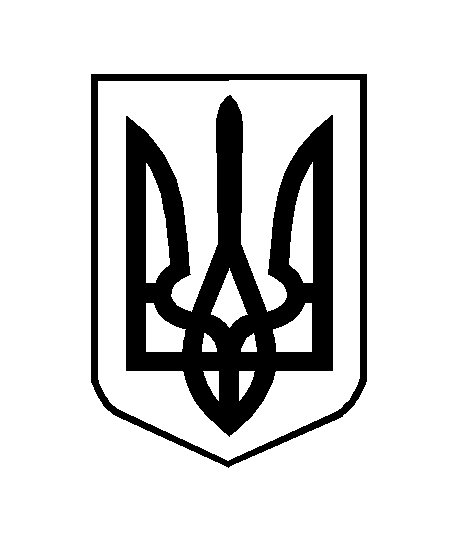 